TECHNOLOGY, LIFE AND CAREERSMeridian Medical Arts Charter High School (MMACHS)2022-2023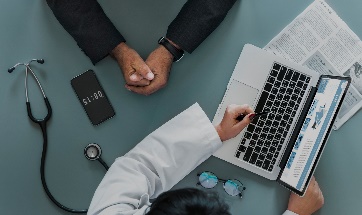 Mrs. Wheelerwheeler.stephanie@westada.org(208) 855-4075 ext. 1115website: https://www.schoology.comTechnology is a required yearlong course and provides freshman students the skills and attitudes they will need to be successful in their academic classes here at MMACHS and in the workplace. Students will improve their keyboarding skills by typing medical documents and reports. In the area of technology, students will increase their skills in Microsoft Word, PowerPoint, Publisher, Excel, Access, Outlook, OneDrive, and OneNote. Students will also complete career research using the Internet and various career assessments, including the SDS-Self Directed Search (Dr. John Holland), Career Information System (Next Steps) and Virtual Job Shadow. Students will explore and compare various career pathways, health and non-health occupations, universities (entrance requirements, costs etc.) and college scholarships. Two credits in this class are required for graduation from MMACHS.Class Expectations: Make-up Work.   It is your responsibility to make up work when you are absent.  The lab is open before school, at lunch, study hall and after school until 3:30 unless prior arrangements are made with your instructor.  During class time you should be working on the current day’s assignment, not make up work. Assignments or projects turned in late will receive 70% credit. After a unit is completed, no late work will be accepted.   	   	Grading Policy    	Grading Scale    	   	Assignments/Projects       	 50%     	90-100       A    	   	Tests     	    	             40%    	  80-89       B    	  	Final Exam     	    	10%     	     70-79       C    	      	   	   	   	   	   	   	      0-69       WIP (no credit) Syllabus for 2022-2023 Syllabus for 2022-2023 Syllabus for 2022-2023 First Semester First Semester First Semester Week 1Class Expectations & Syllabus File Management-OneDriveMS OutlookMS OneNoteBookmarksSchoologyWeek 2-4Microsoft PublisherFlyers, Calendars, Tri-Fold BrochuresWeek 5Virtual Job Shadow-Career Assessments & Medical ProfessionsCollege and Scholarship Research Tri-Fold Career BrochureWeek 6-8Microsoft Word Chapters 1-2Creating and Modifying a FlyerCreating a Research Paper (MLA and APA)Week 9-10  Idaho CIS-Career Assessments and College Search Creating Personal ResumesCreating Cover Letters and Reference PageWeeks 11-14Microsoft Word Chapter 3Modified block style letter with letterheadTabs, tables, envelopesWeek 15-17 Excel Chapter 1Worksheets and chartsWeek 18 Final Exam Second Semester Second Semester Second Semester Week 1-6Excel Chapters 2-3Formulas, Functions, FormattingAdvanced Charting, What-If Analysis, Absolute References Creating College Costs Spreadsheet/ChartsWeek 7-12 PowerPoint Chapters 1-5Creating and Enhancing Presentations with Shapes and SmartArtInserting WordArt, Charts, TablesSlide MastersAdding Animation, Media, Enhanced SmartArt Microsoft Office Specialist (MOS) Certification ExamWeek 13Career Assessment-Self-Directed Search (SDS)-John HollandWeek 14-17Career Project and PortfolioWeek 18 Final Exam 